О ГБ ПОУ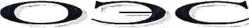 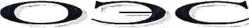 «Южский технологический колледж»Директору
Белик Е.В.155630, Ивановская область
г. Южа,
ул. Речная, д. 1(на №Уважаемая Елена Васильевна!АО «Объединенные электрические сети» информирует Вас и Ваших выпускников(получивших дипломы) о наличии вакансий на нашем предприятии в следующих подразделениях:1 .Кохомский участок - г. Кохма, ул Октябрьская, д.2 2.Родниковский участок - г. Родники, ул. Баснева, д. 11 3.Заволжский участок - г. Заволжск, ул. Ломоносова, д. 2.Наволокский участок - г. Наволоки, ул. Энгельса, д. 69.Приволжского участка - г. Приволжск, ул. Революционная, д. 65.Южский участок - г. Южа, Красный проезд, д 2.АО «Объединенные электрические сети» - стабильно развивающееся предприятие, Объем обслуживаемых электрических сетей и электрического оборудования растет. Предприятие нуждается в квалифицированных кадрах. У молодых специалистов есть возможность приобретения профессиональных навыков, компетенций и карьерного роста (повышение разрядов, обучение по программа кадрового резерва на должность мастера по ЭРС и другие руководящие должности).Дополнительную информацию о вакансиях в АО «Объединенные электрические сети» можно увидеть на официальном сайте компании: http://www.oes37.ru. Мы размещаем свои вакансии на сайте «Работа в России».Предприятие предоставляет социальные гарантии работникам:1 .Трудоустройство согласно Трудовому кодексу Российской Федерации.Все выплаты работникам производятся без задержек, официально, перечисления е пенсионный фонд осуществляются в полном объеме.Листки временной нетрудоспособности оплачиваются в полном объеме в соответствии с законодательством.4.Отпуск предоставляется ежегодно, согласно законодательству.Предоставляются дополнительные оплачиваемые отпуска по случаю рождения детей, регистрации брака и т.д.Предоставляются льготные путевки для работников и их детей в оздоровительные лагеря и санаторииВыплата материальной помощи при рождении детей и т. д.Средняя заработная плата электромонтера по предприятию за 6 месяцев 2021г. составила 35000 рублей.По вопросам трудоустройства можно обращаться в отдел кадров АО «Объединенные электрические сети» по адресу:153006, г. Иваново, ул. Новая, д. 15 тел. 93-66-59, факс 93-66-84 e-mail :upr l@oes37.ru http://www.oes37.ru	~	"	.